Část Fáze identifikace – dokumenty:Projektový záměrLogický rámecIdentifikační listina projektu Příklady projektového záměruPříklad 1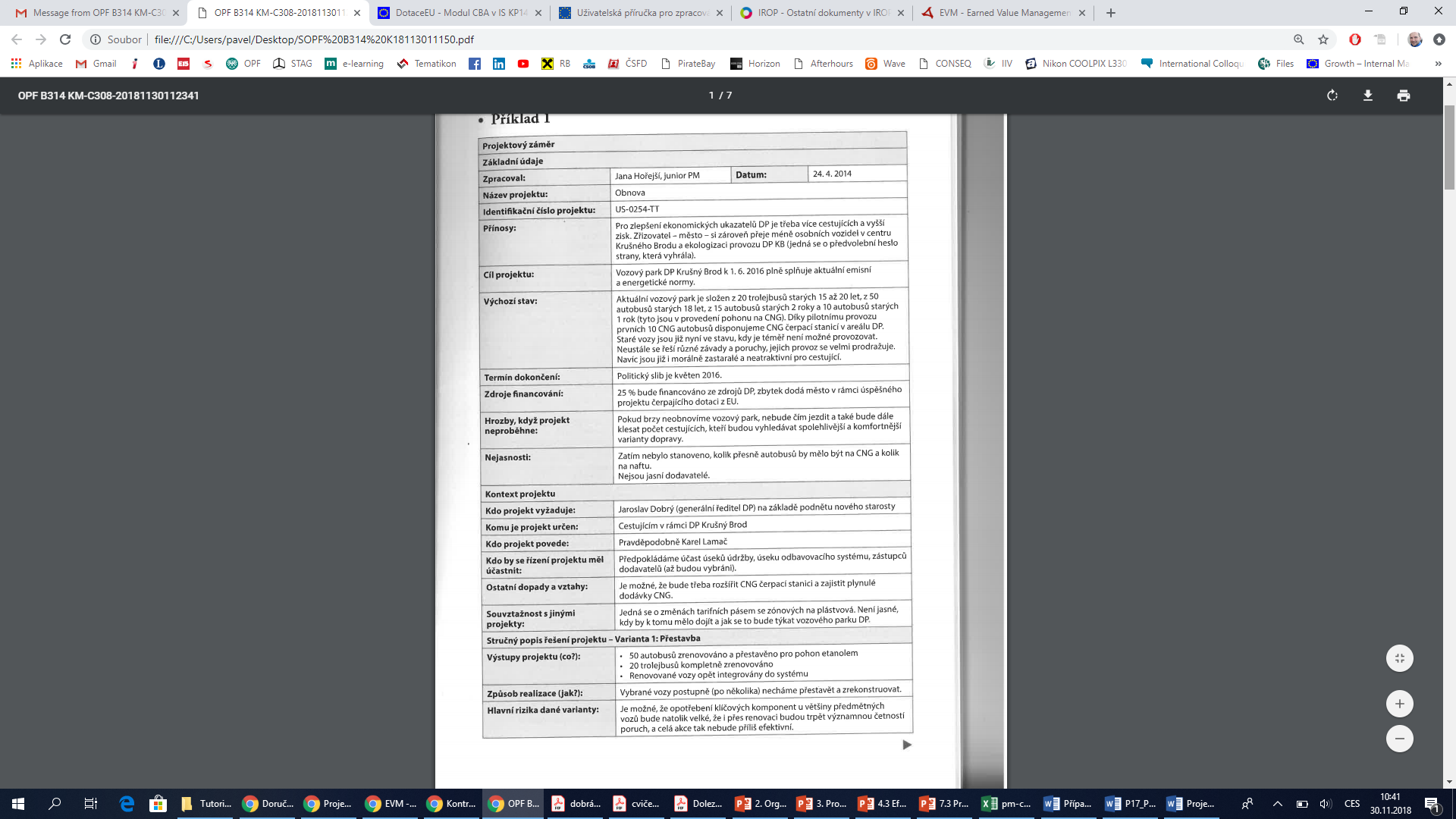 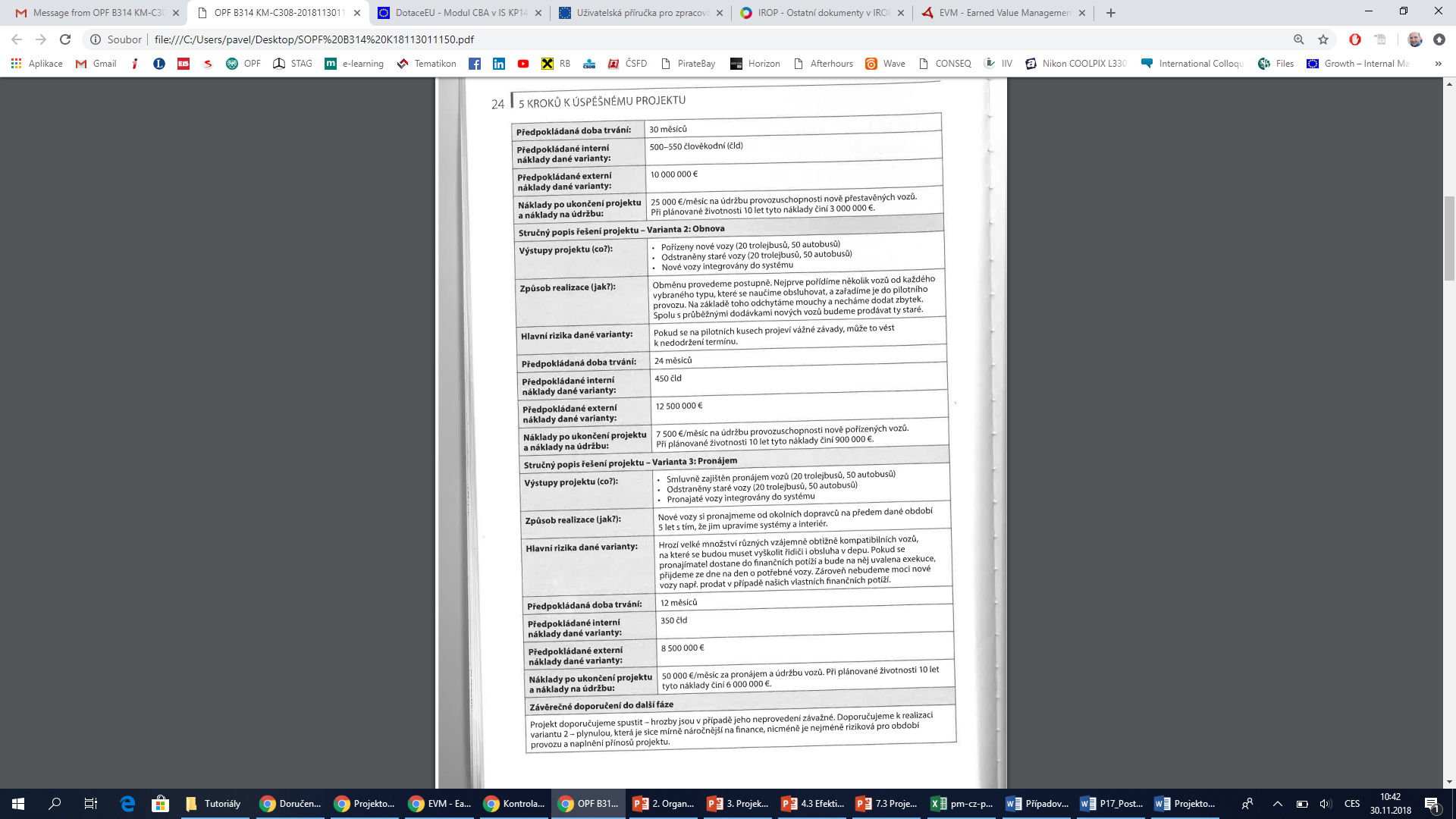 Příklad 2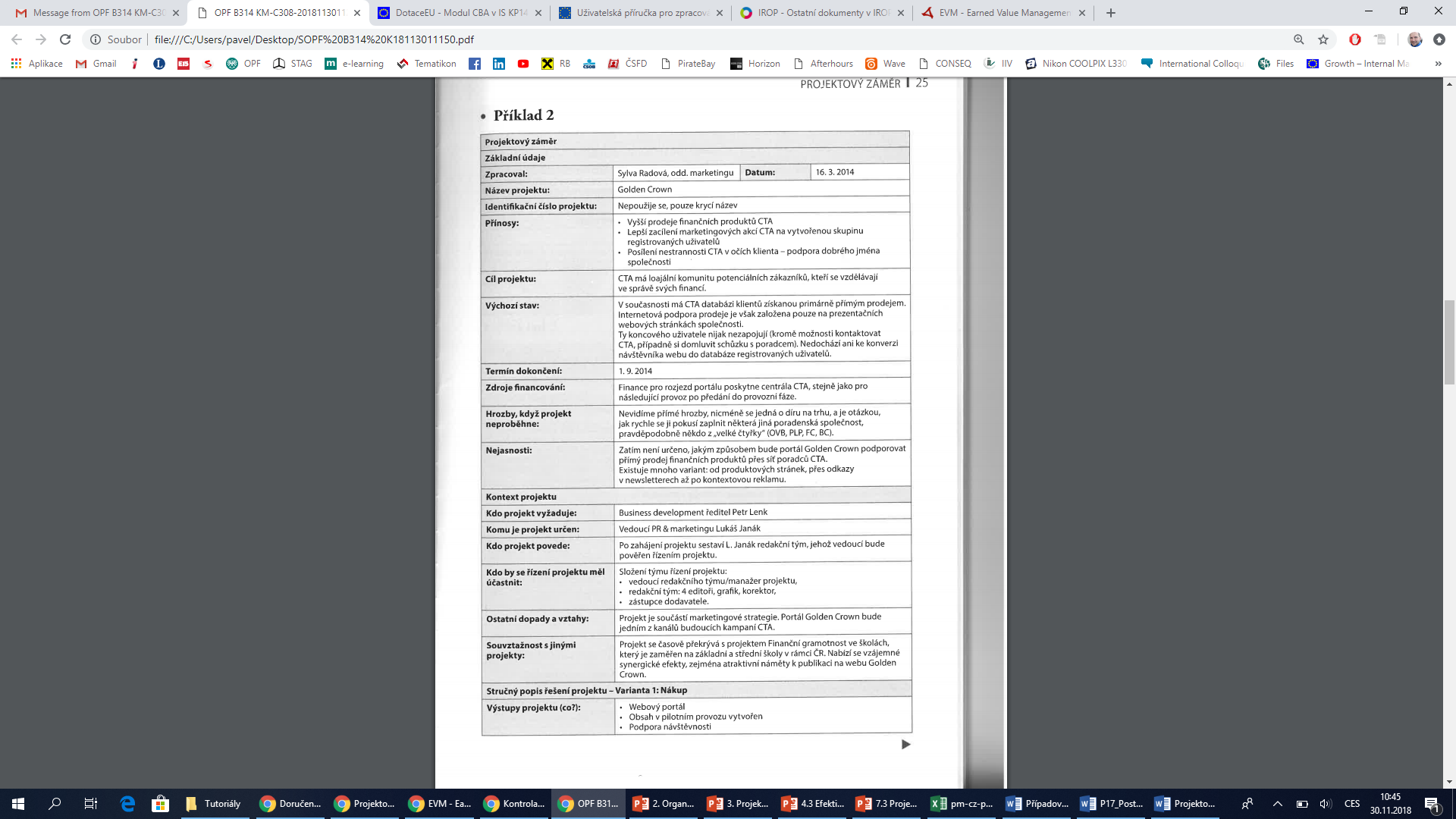 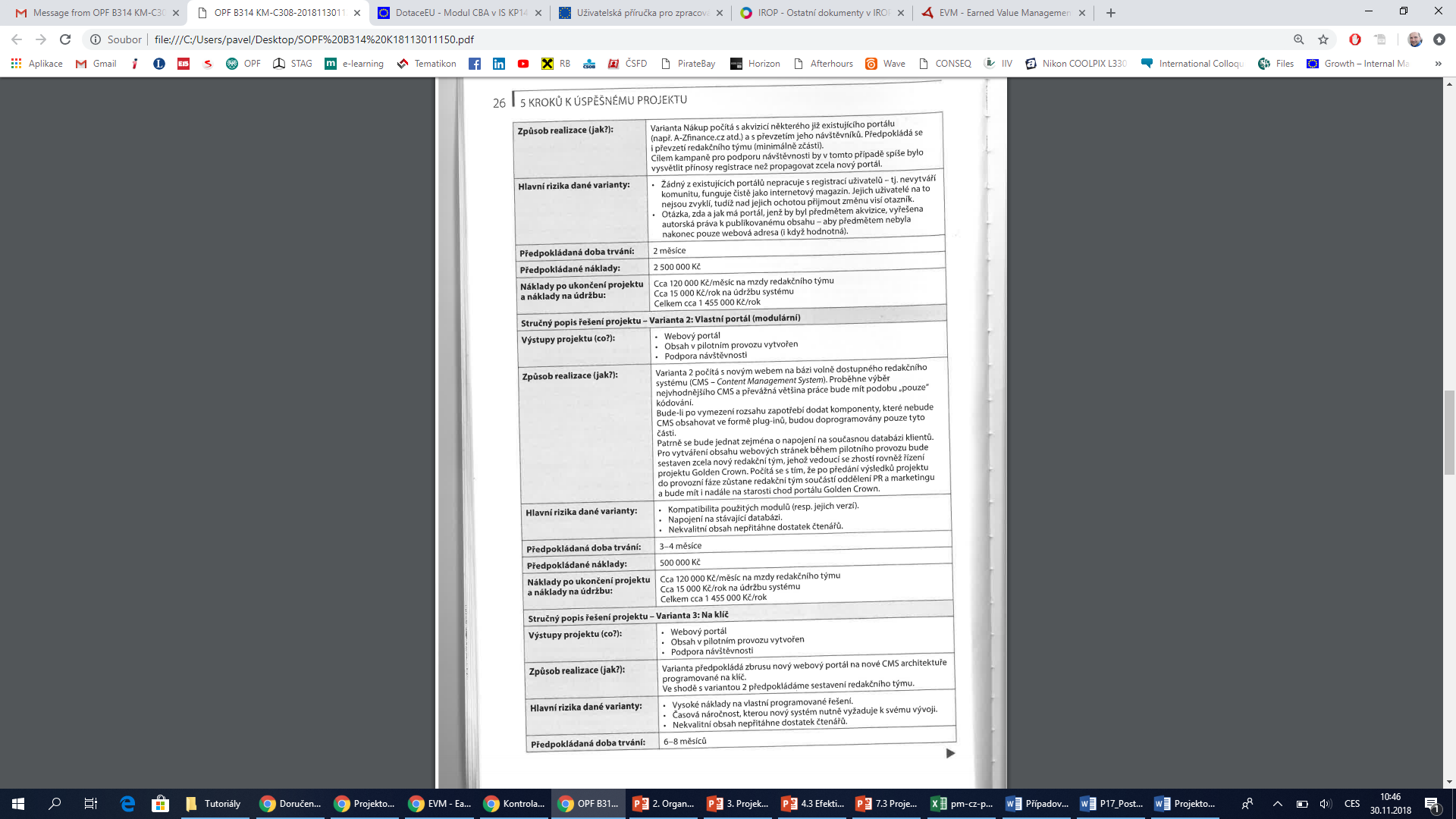 Příklady logického rámcePříklad 1 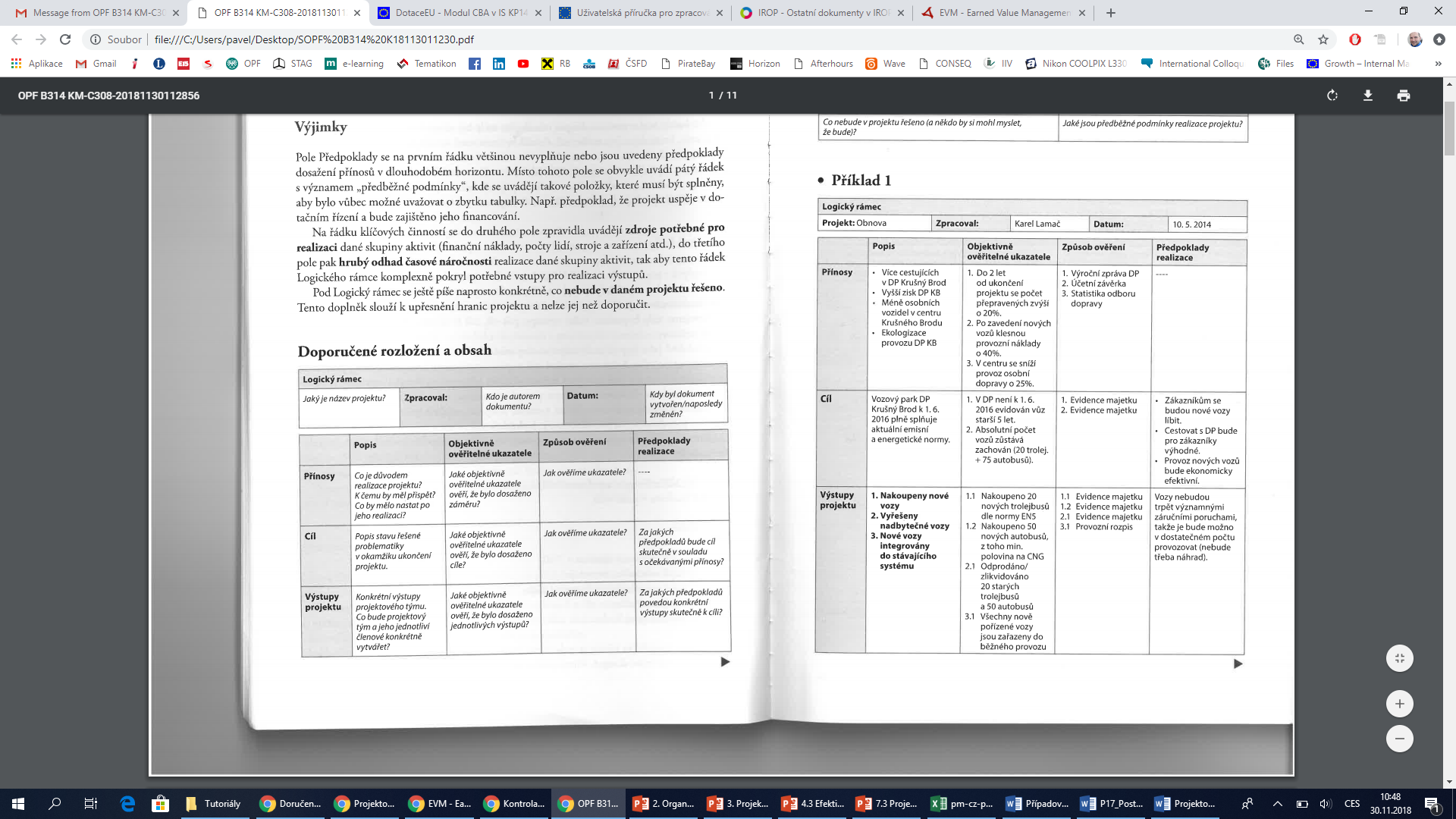 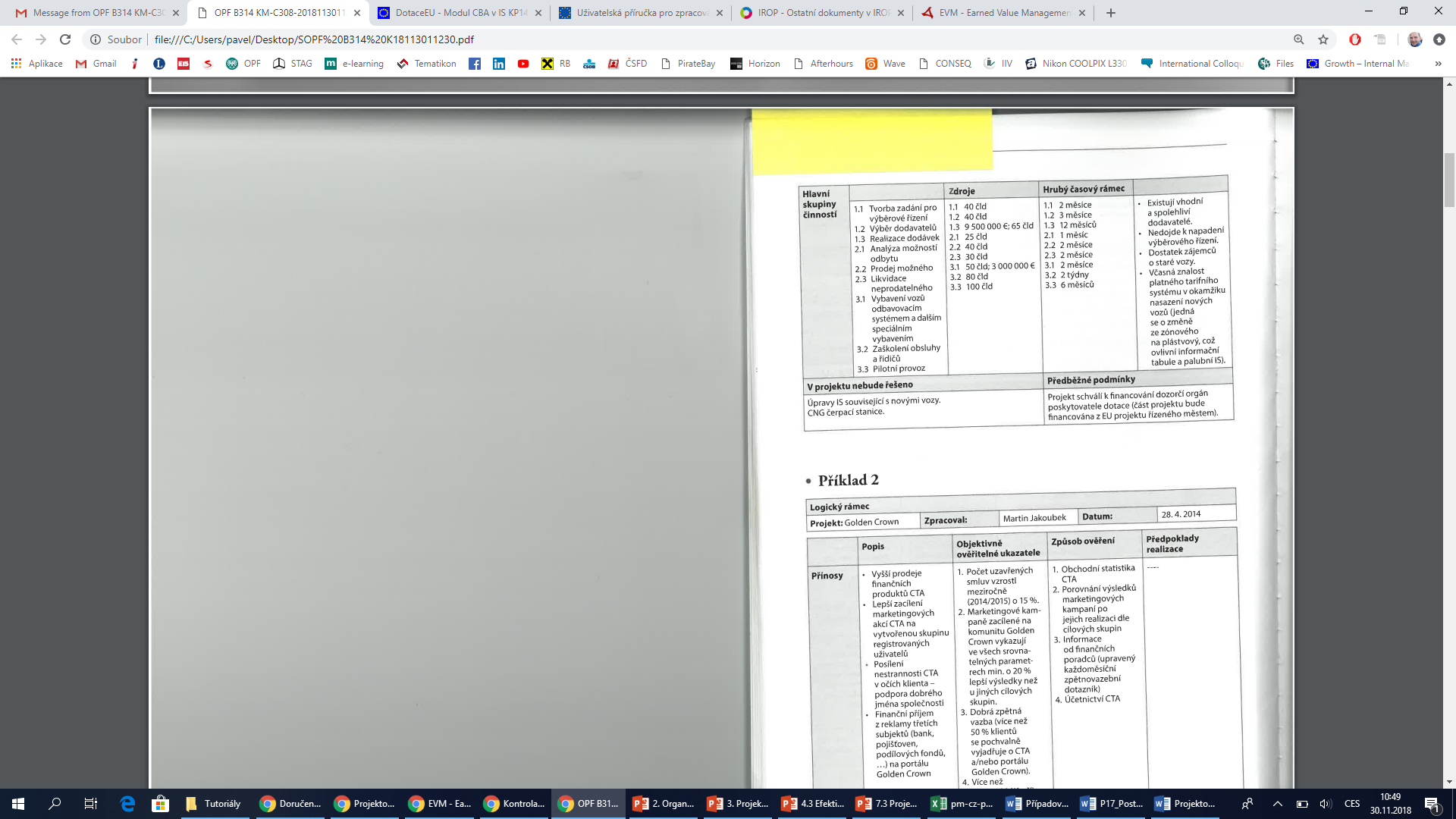 Příklad 2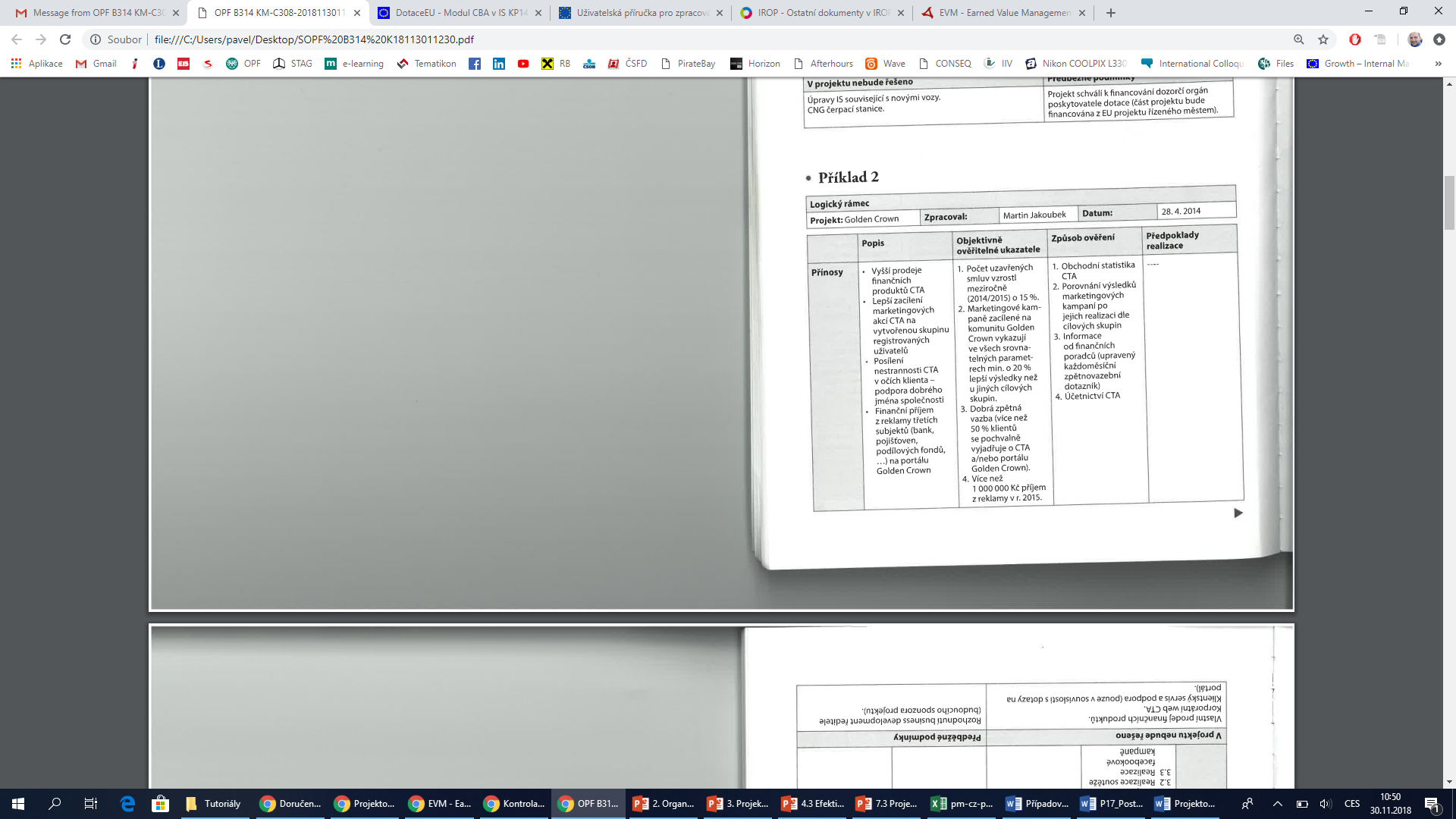 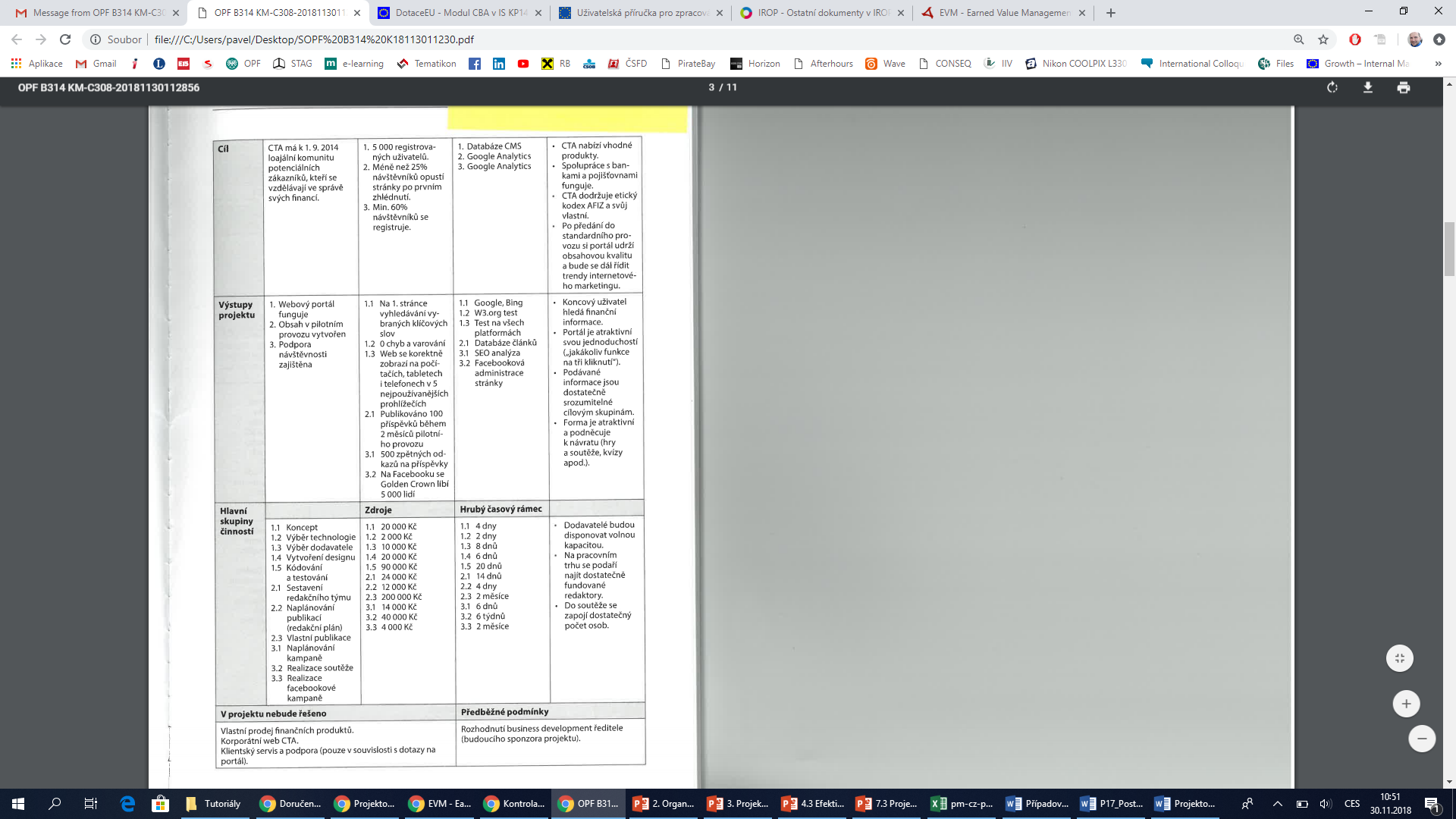 Příklady Identifikační listiny projektuPříklad 1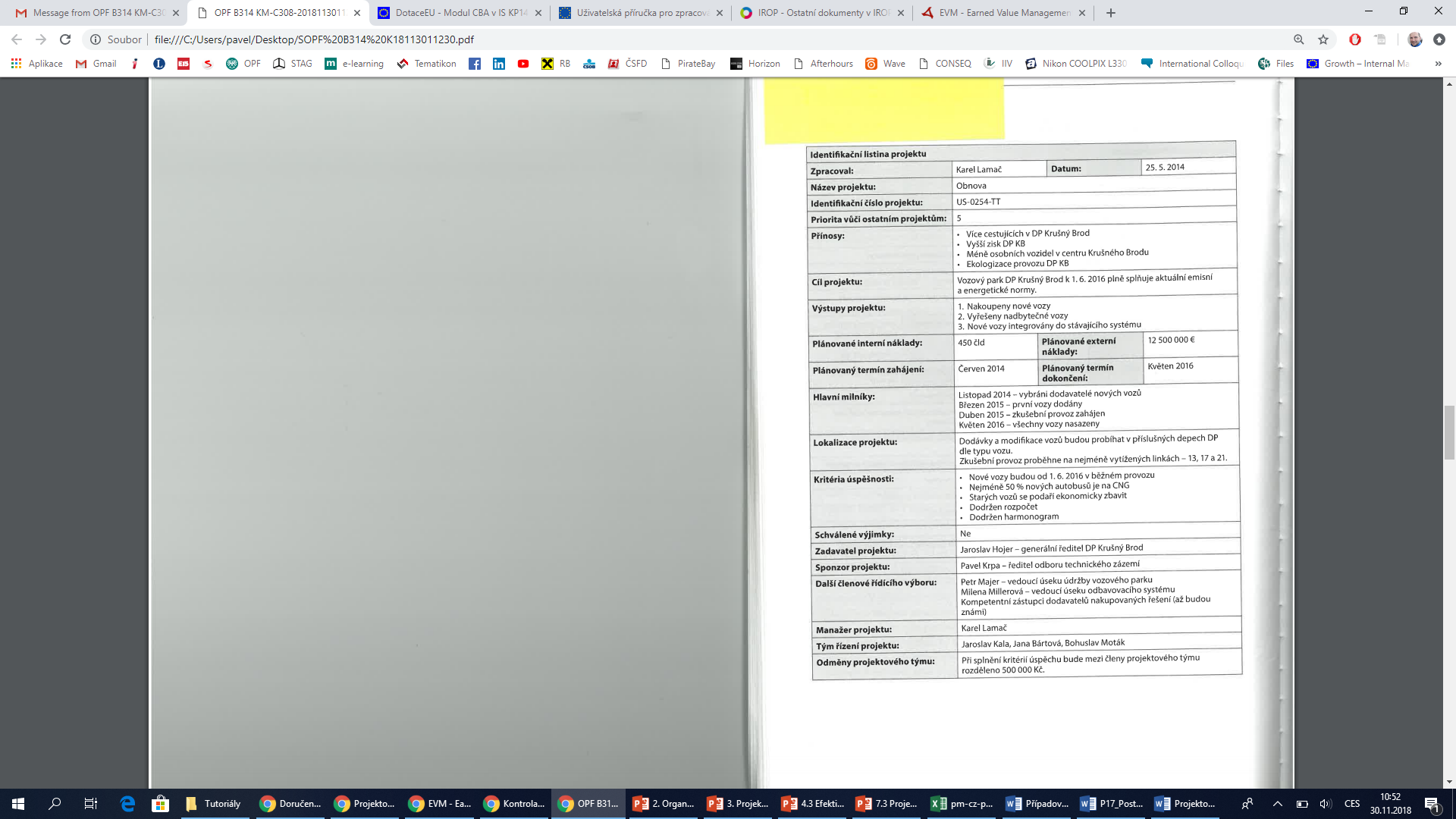 Příklad 2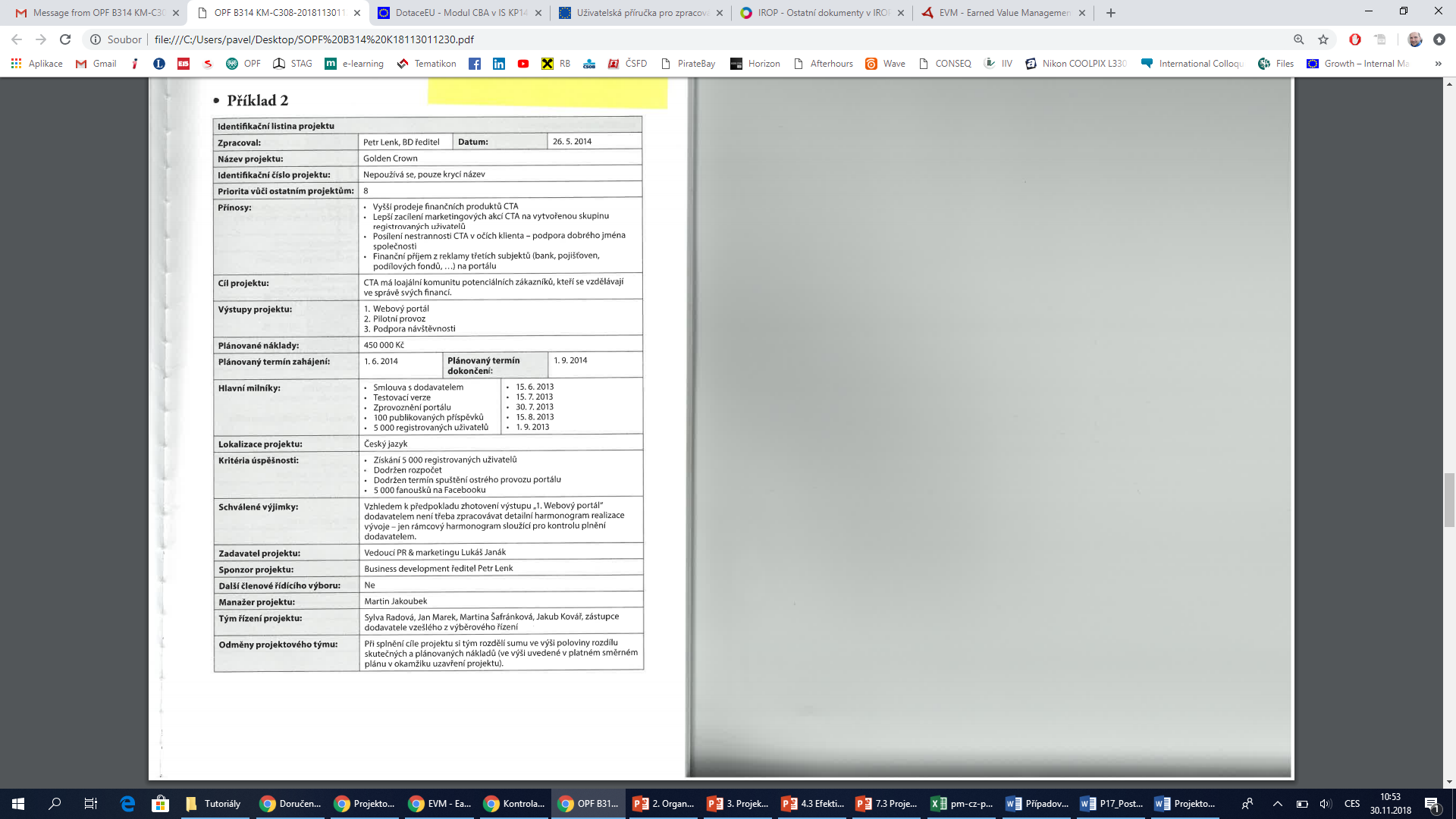 Analýza zainteresovaných stranPo provedení analýzy stakeholderů a rozčlenění všech zainteresovaných stran do jednotlivých skupin (resp. kvadrantů matice u vybrané metody) je třeba zvážit, jak konkrétně a do jaké míry jednotlivé zainteresované strany zapojit do realizace určitého projektu. Pro realizaci je nutné si vymezit vliv zainteresovaných stran (matice moci a zájmu)Obrázek: Matice analýzy vlivu zainteresovaných stran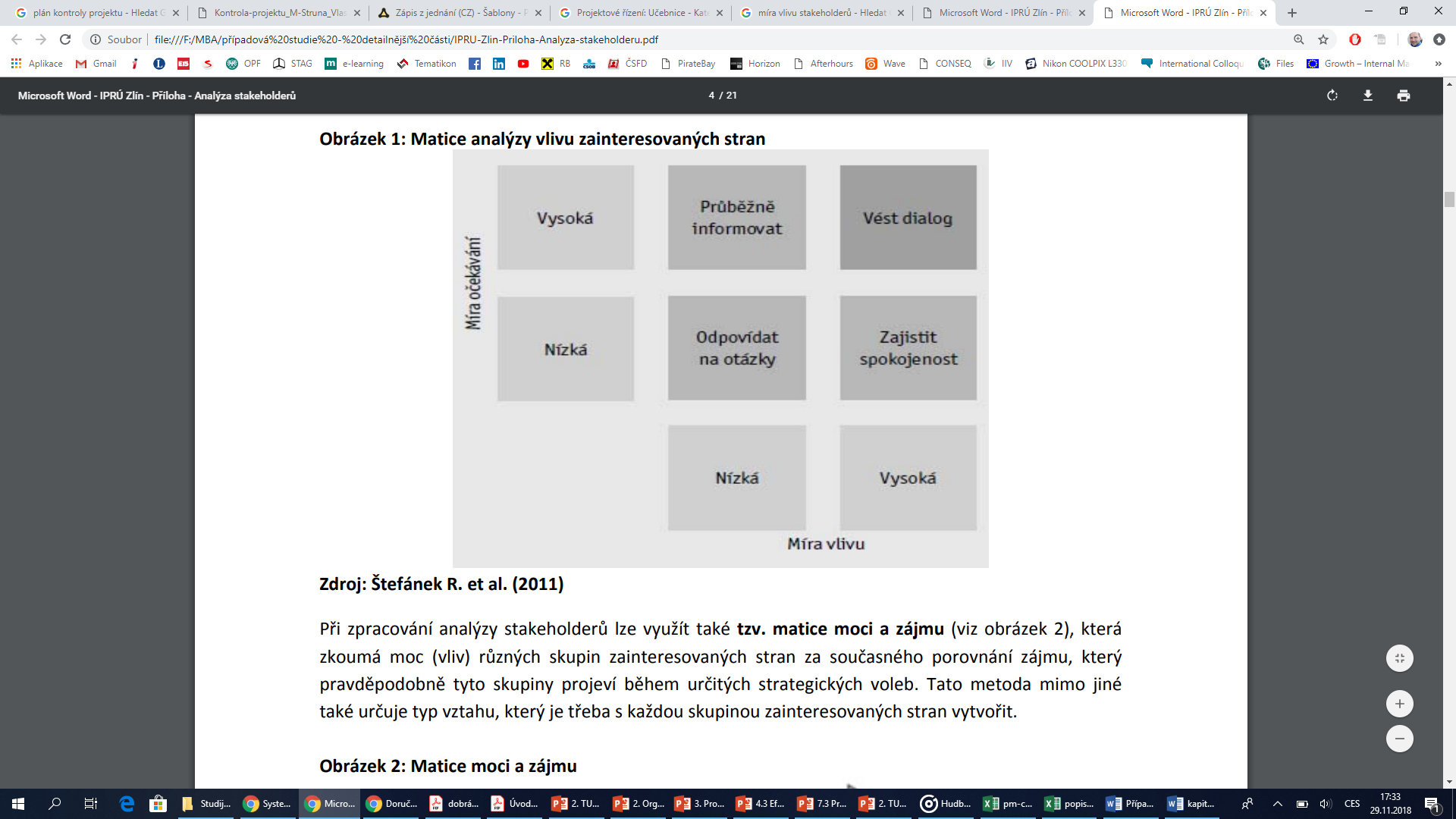 Zdroj: Příprava Integrovaného plánu rozvoje území Zlín pro období 2014 ­ 2020Obrázek: Matice moci a vlivu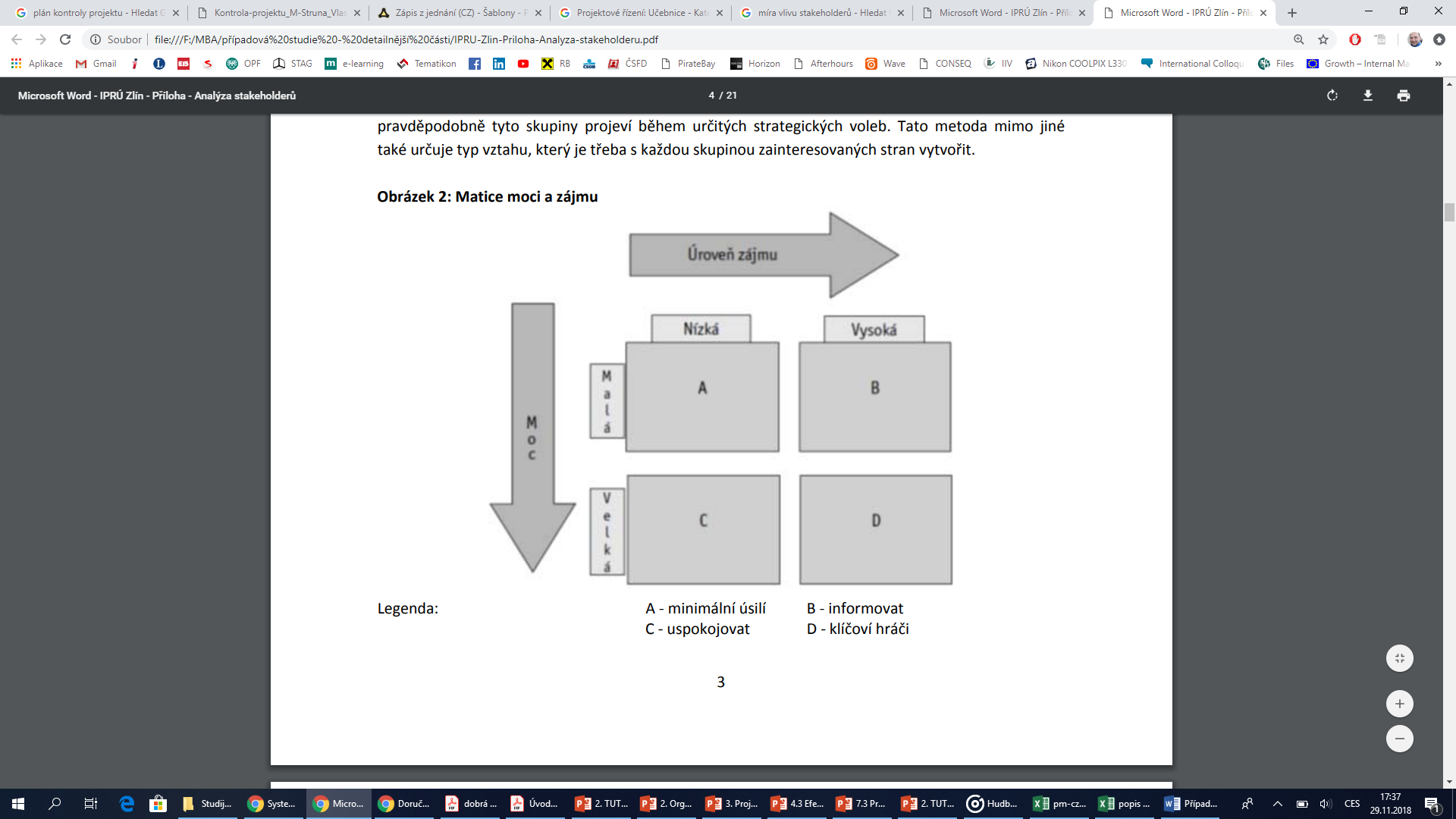 Zdroj: Příprava Integrovaného plánu rozvoje území Zlín pro období 2014 ­ 2020Příklad matice – udržitelná doprava (dokument Příprava Integrovaného plánu rozvoje území Zlín pro období 2014-2020)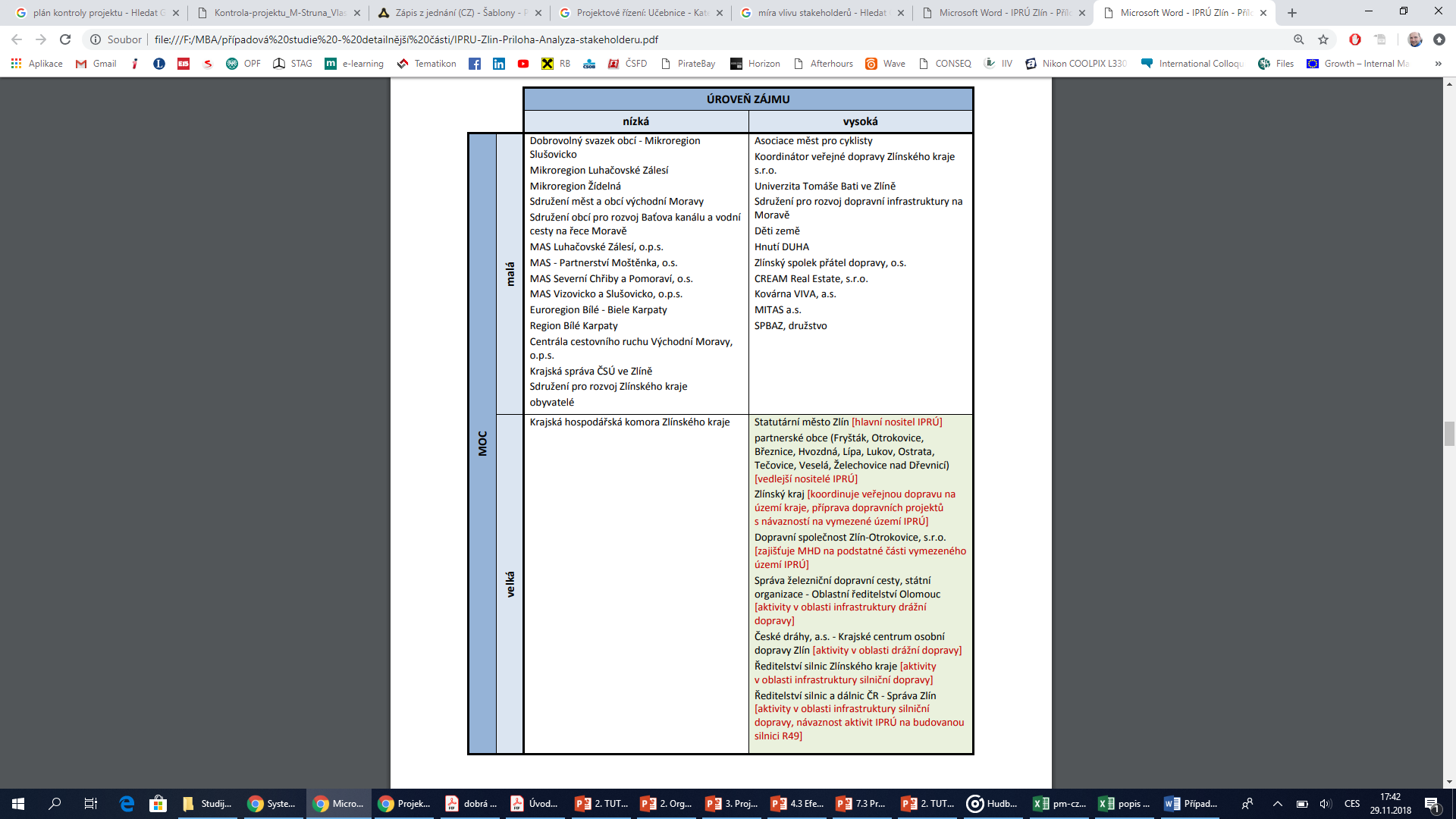 Příklad matice – Technická infrastruktura a životní prostředí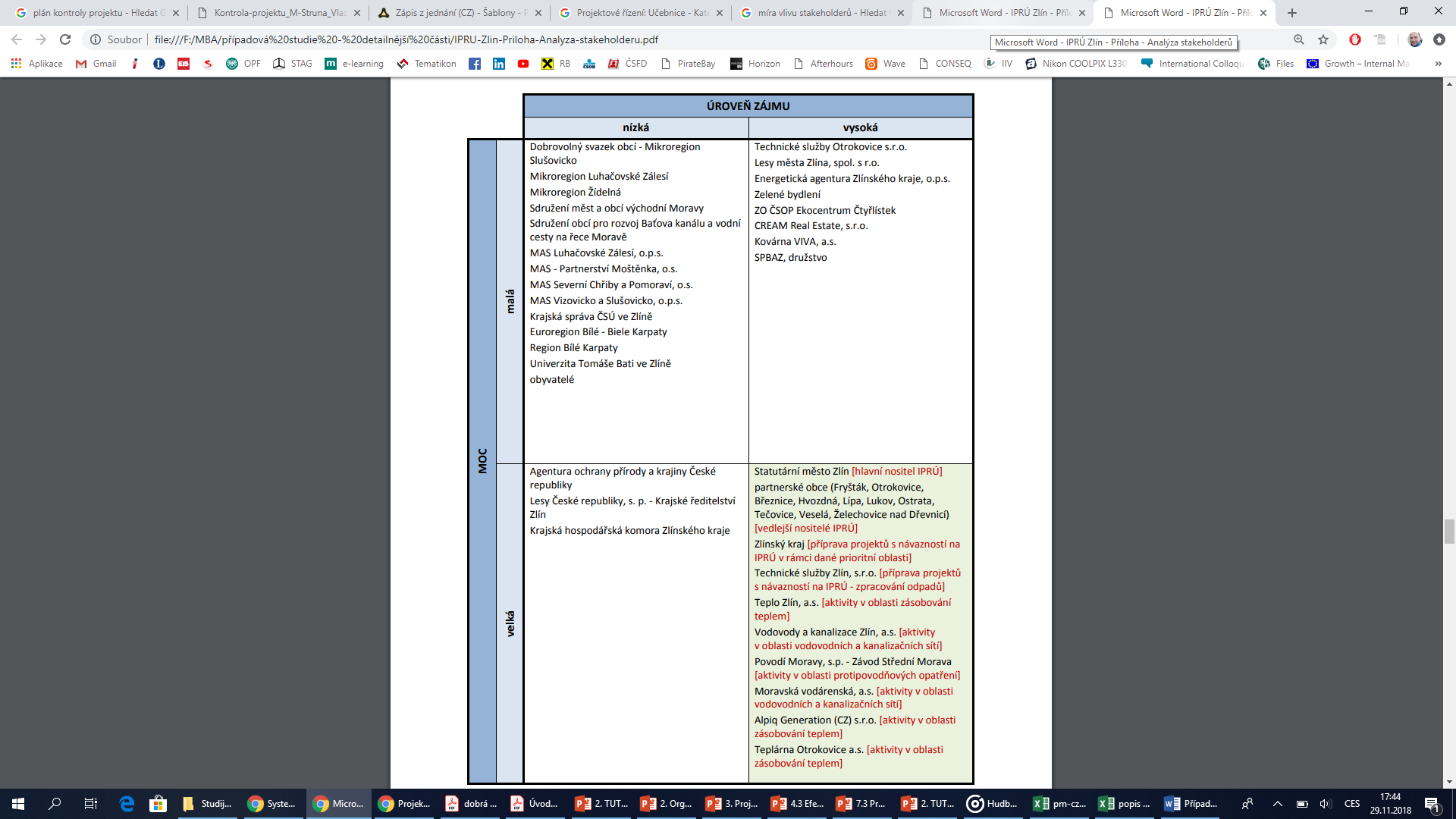 Příklad matice – Konkurenceschopnost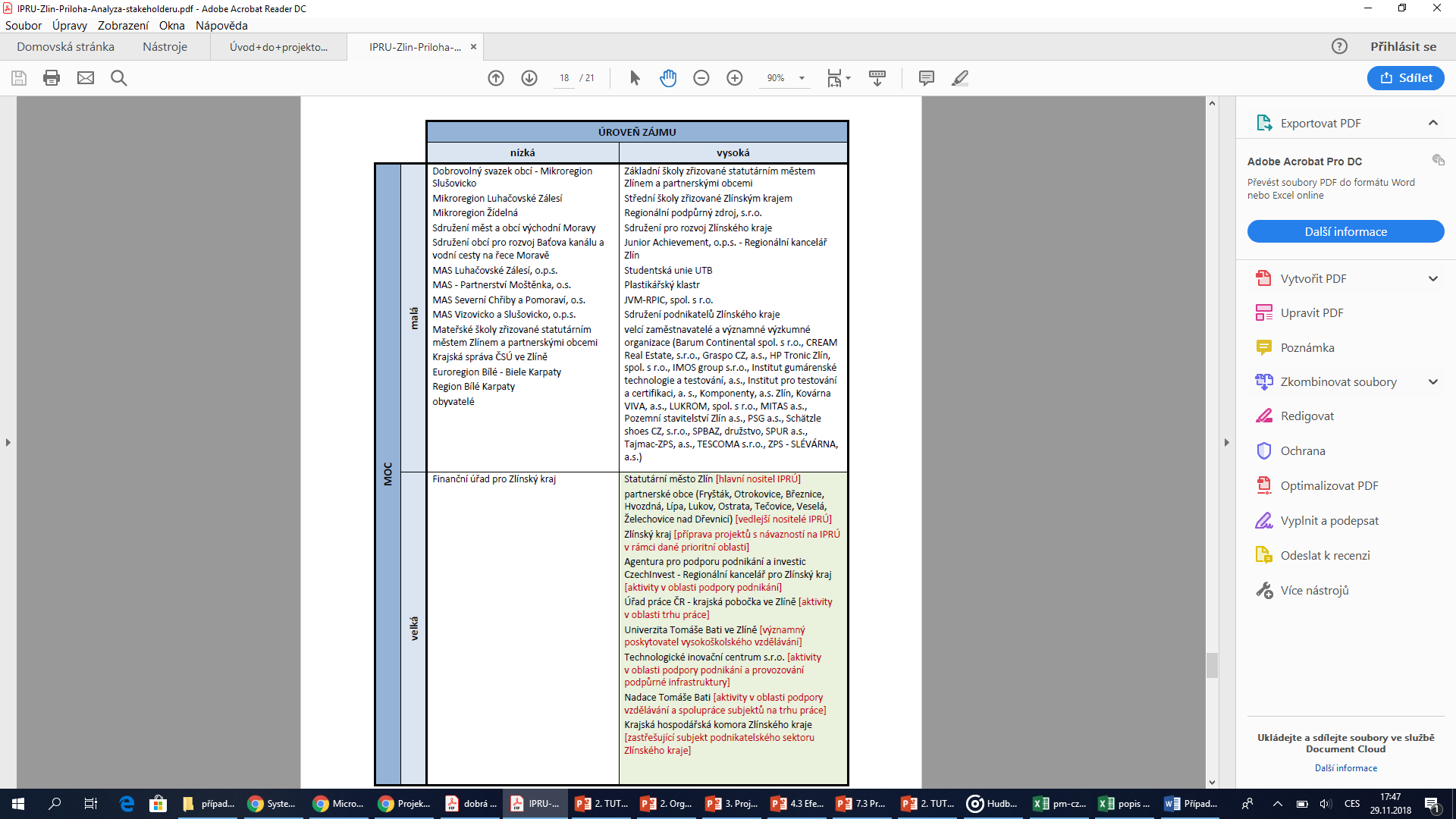 Příklady Registru zainteresovaných stranPříklad 1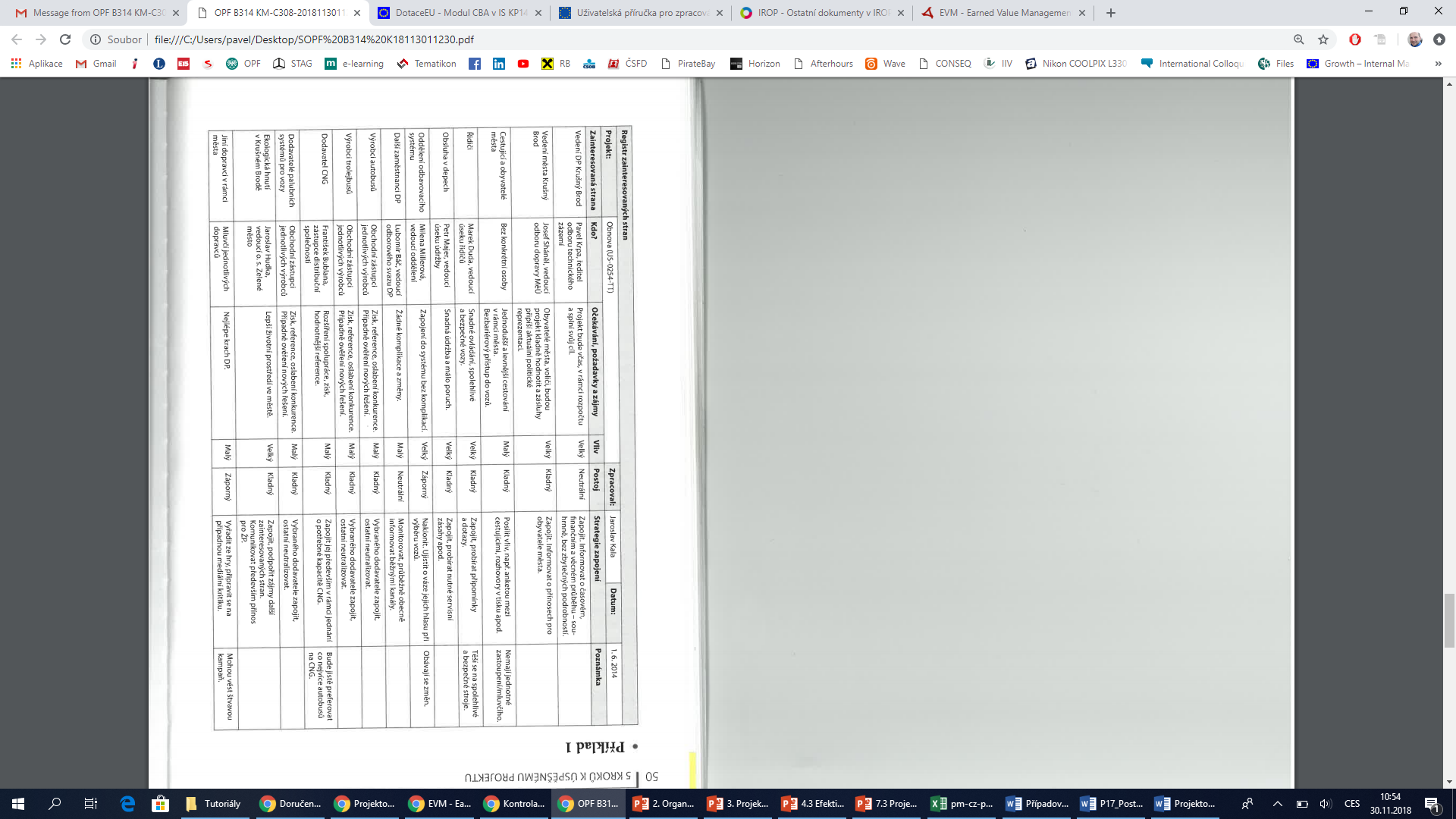 Příklad 2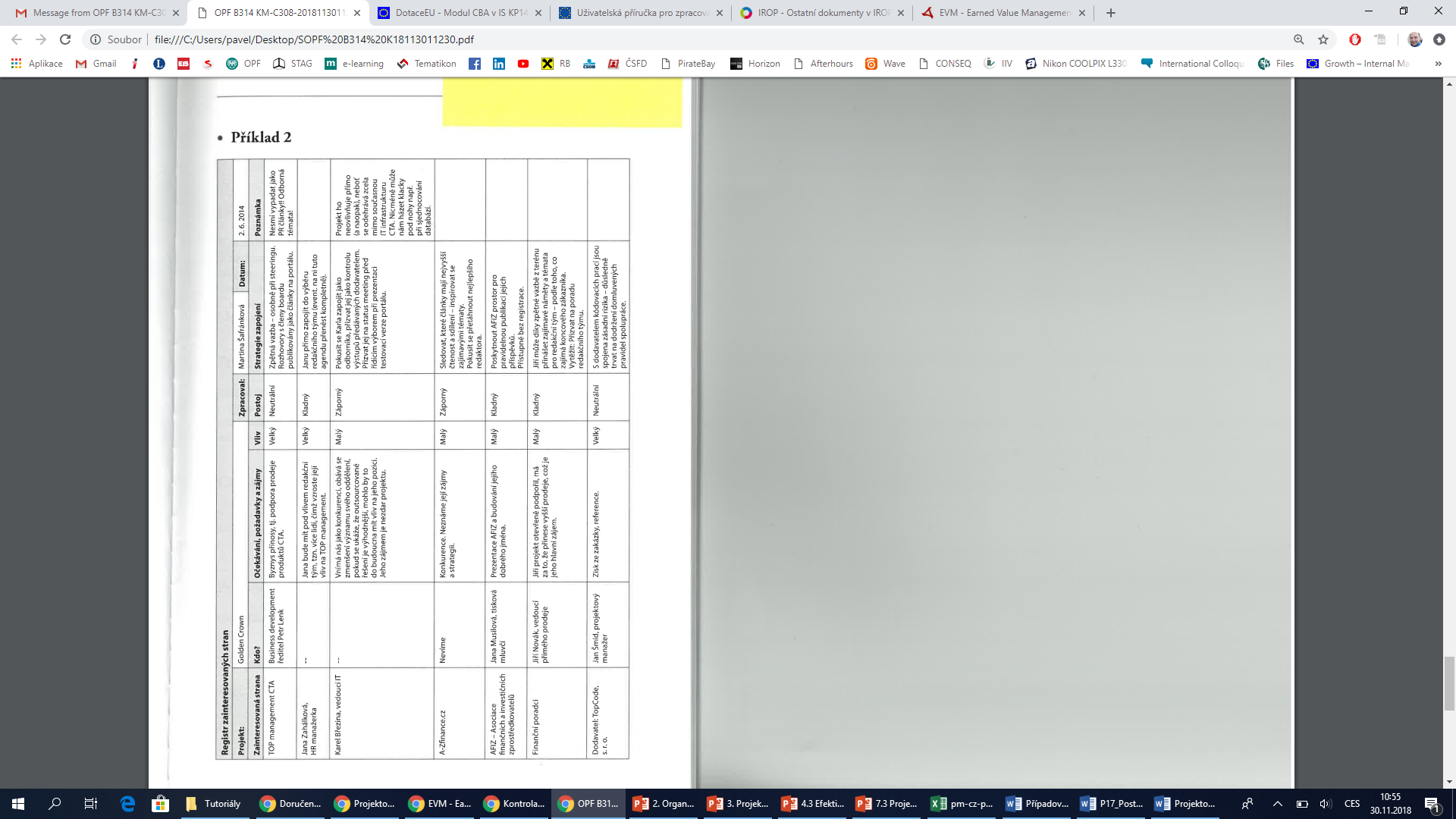 Příklady tvorby pracovních balíkůPříklad 1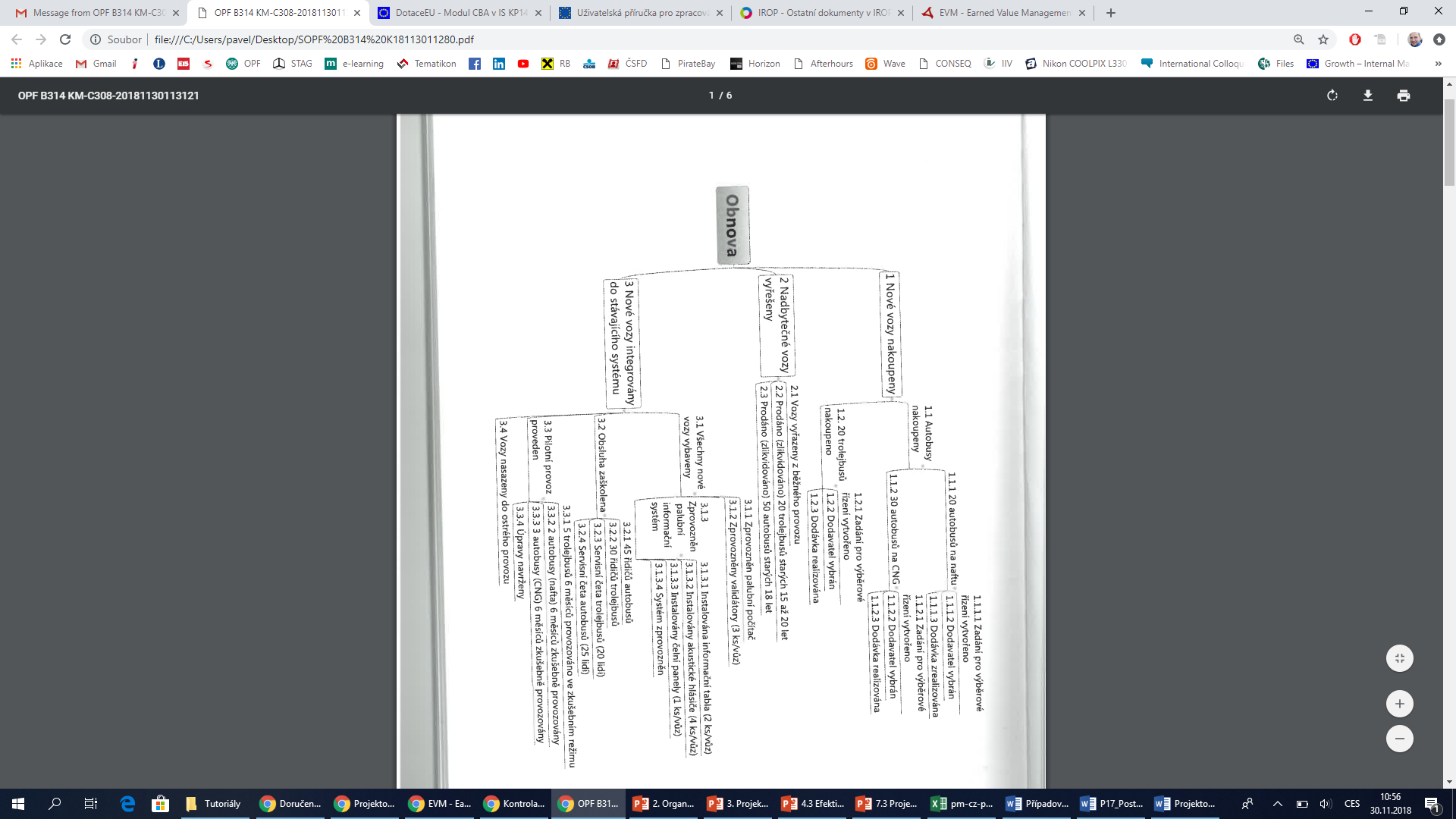 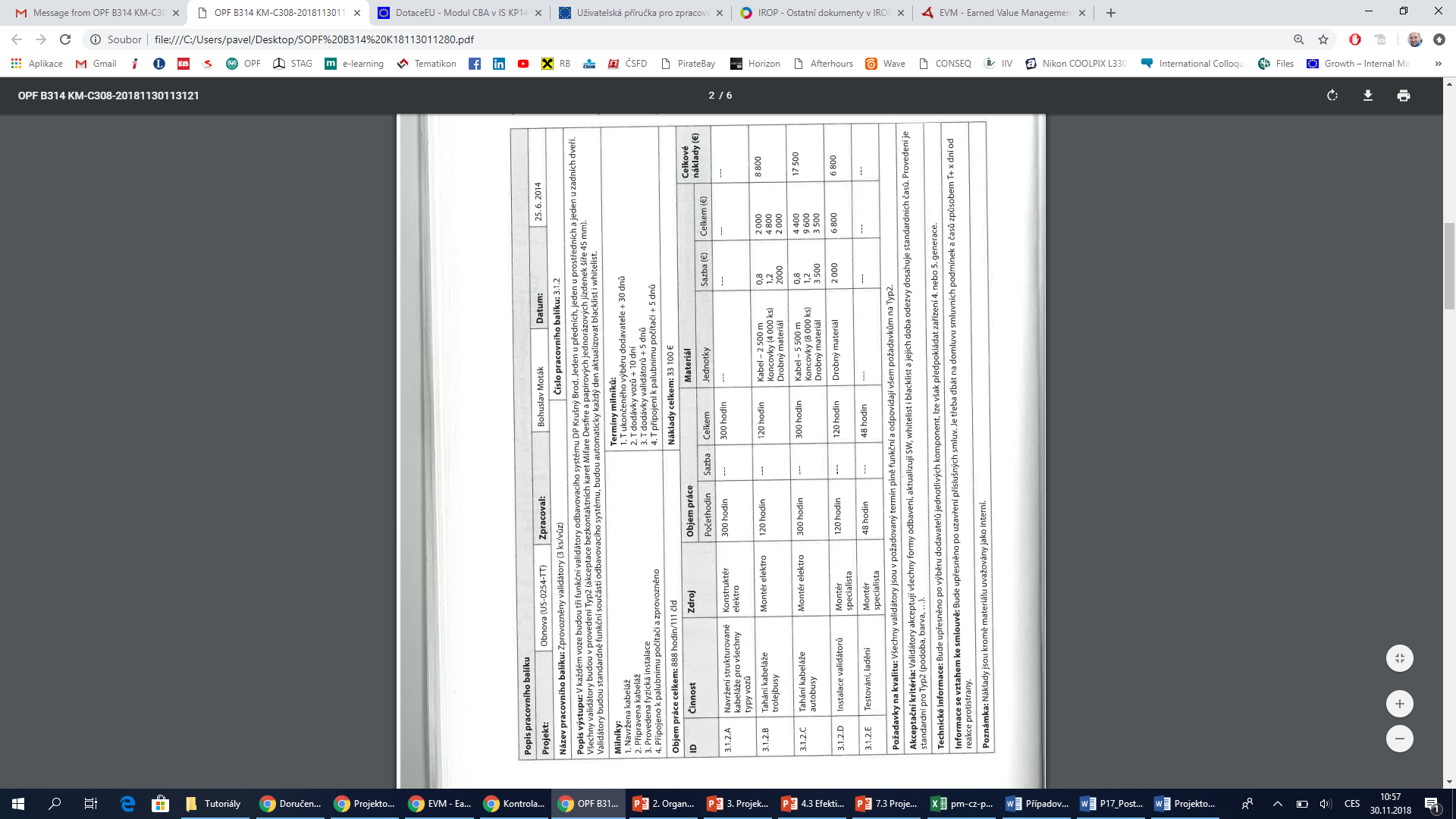 Příklad 2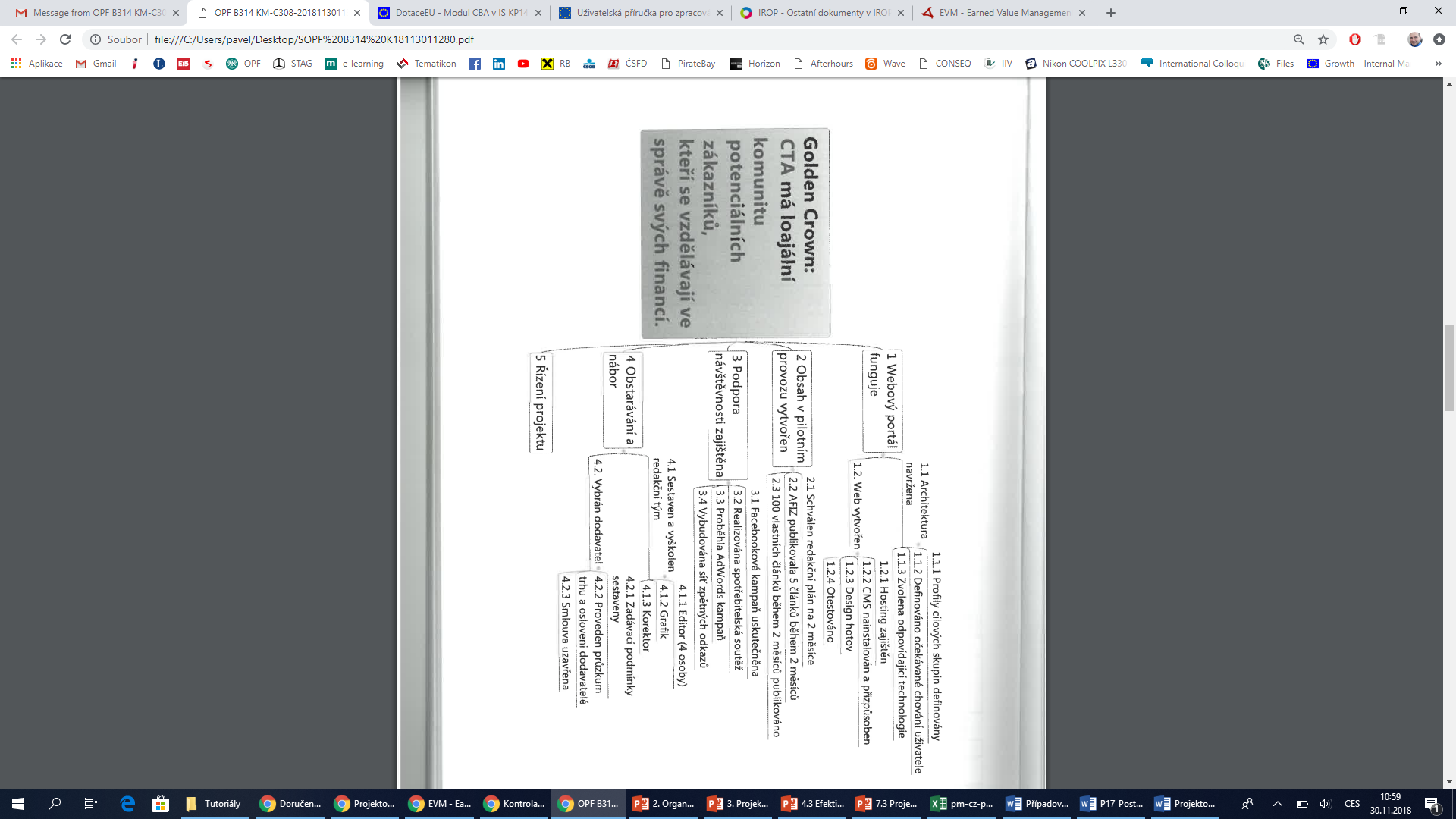 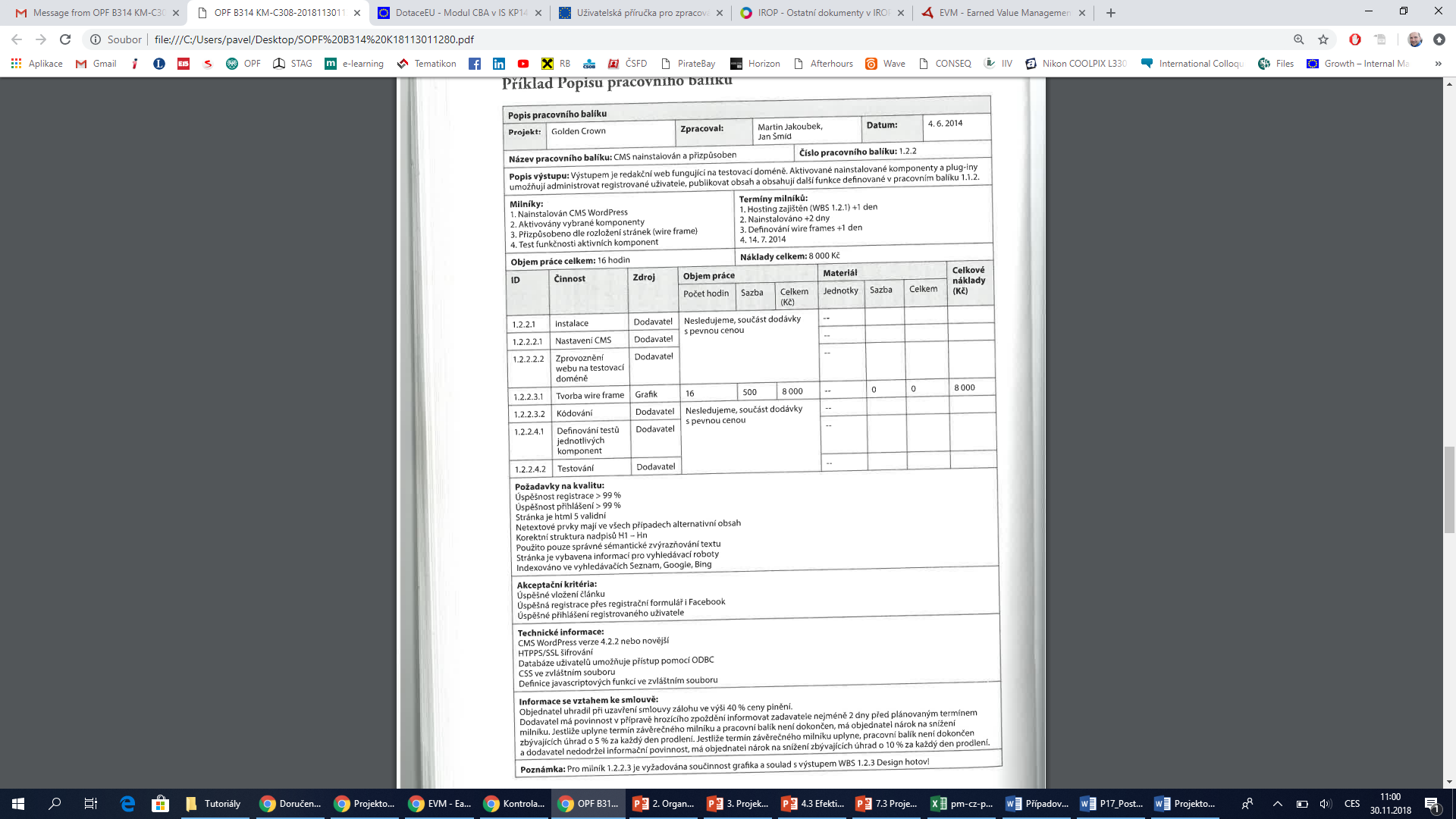 Příklad Plánu řízení projektu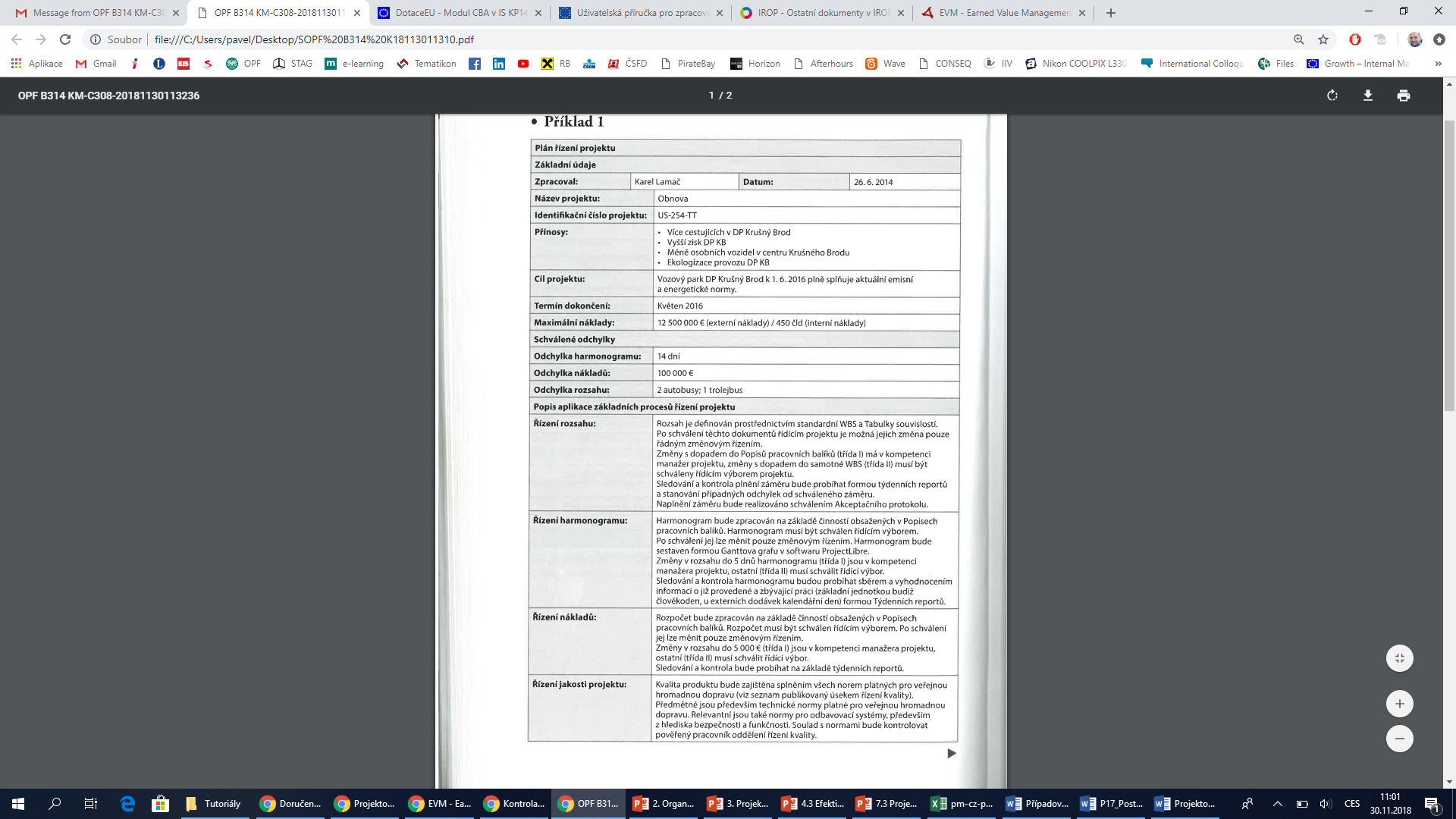 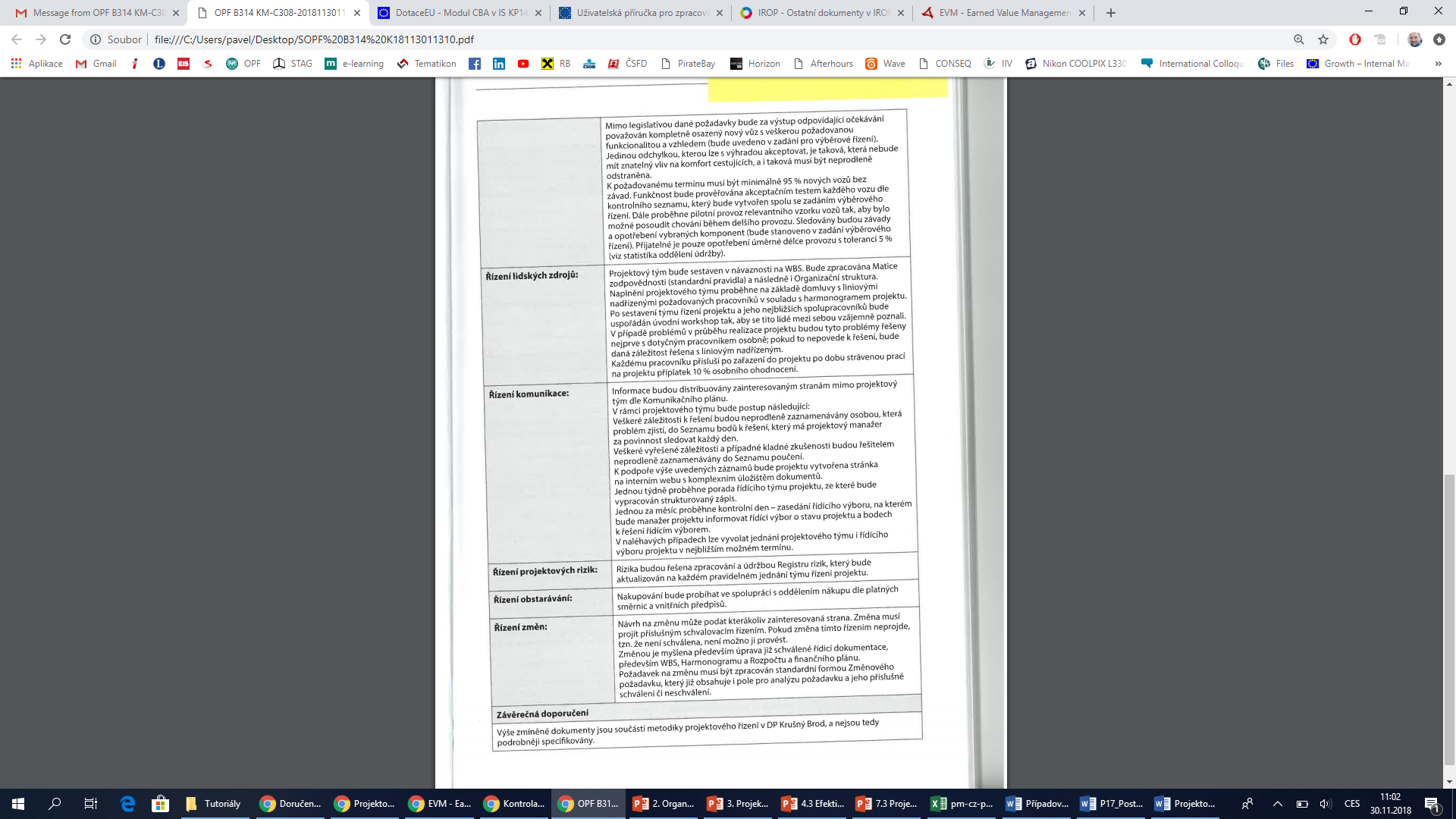 Příklad Matice odpovědnosti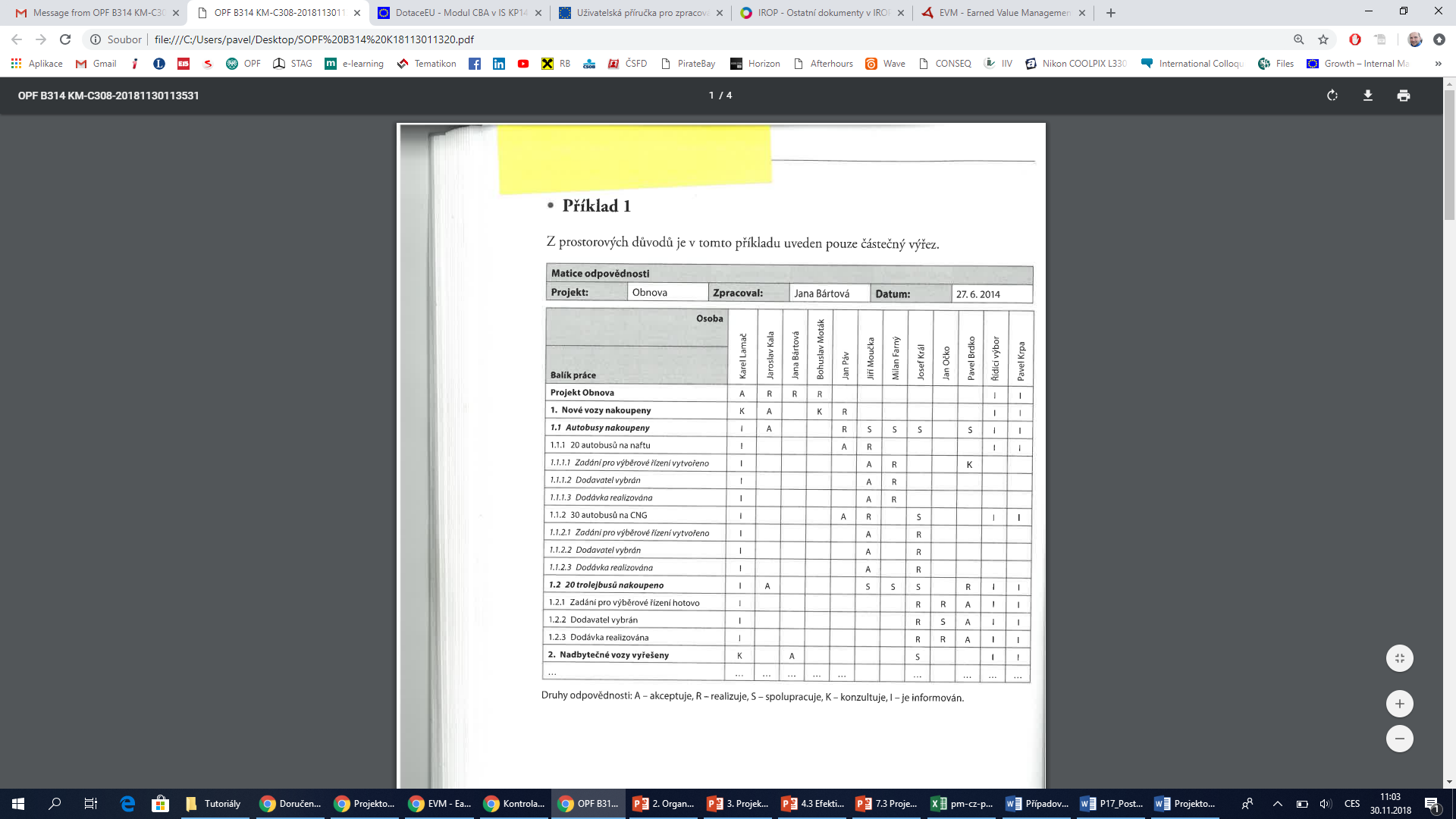 Příklad organizační struktura, role a odpovědnost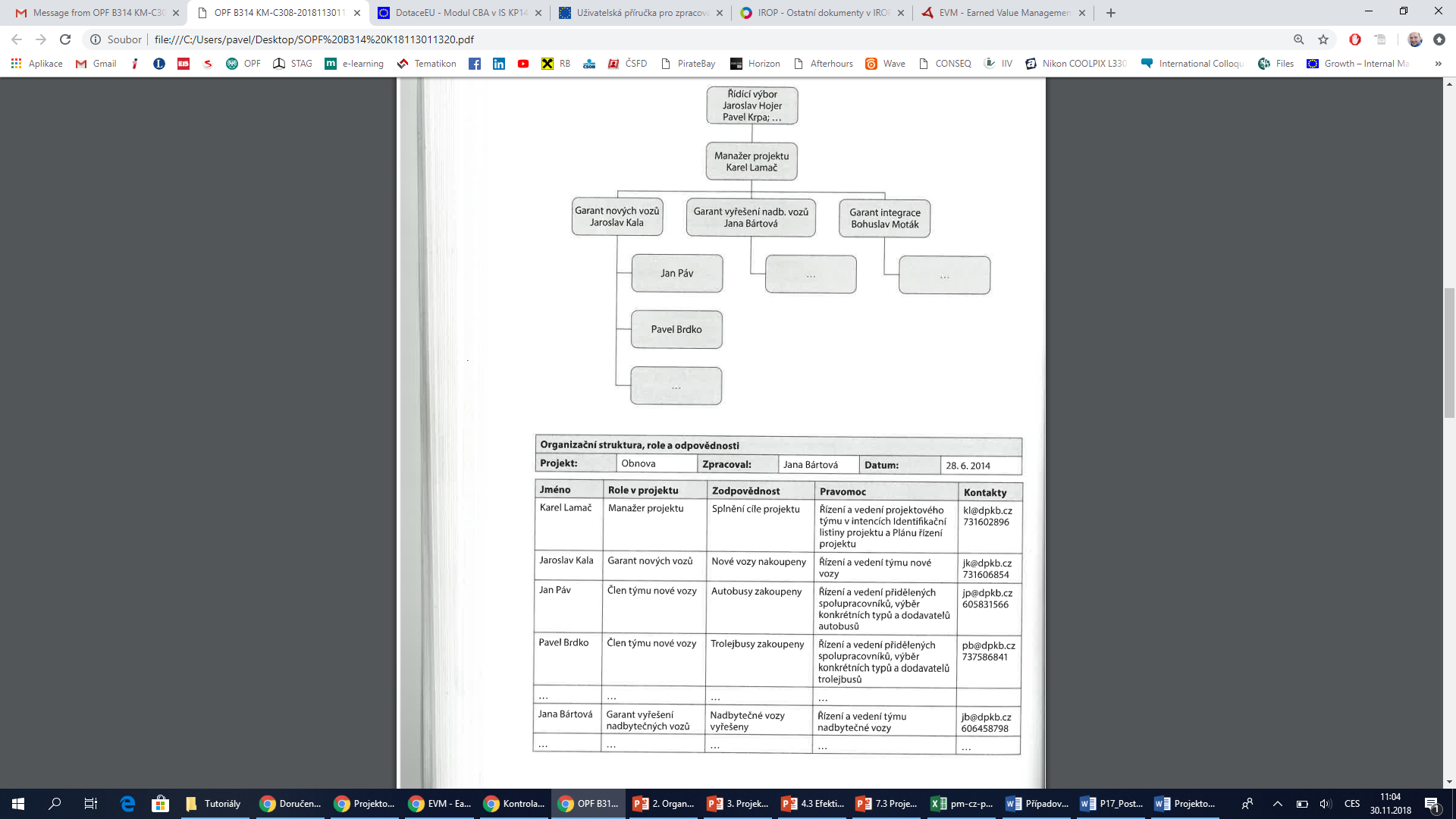 Příklad Komunikačního plánu 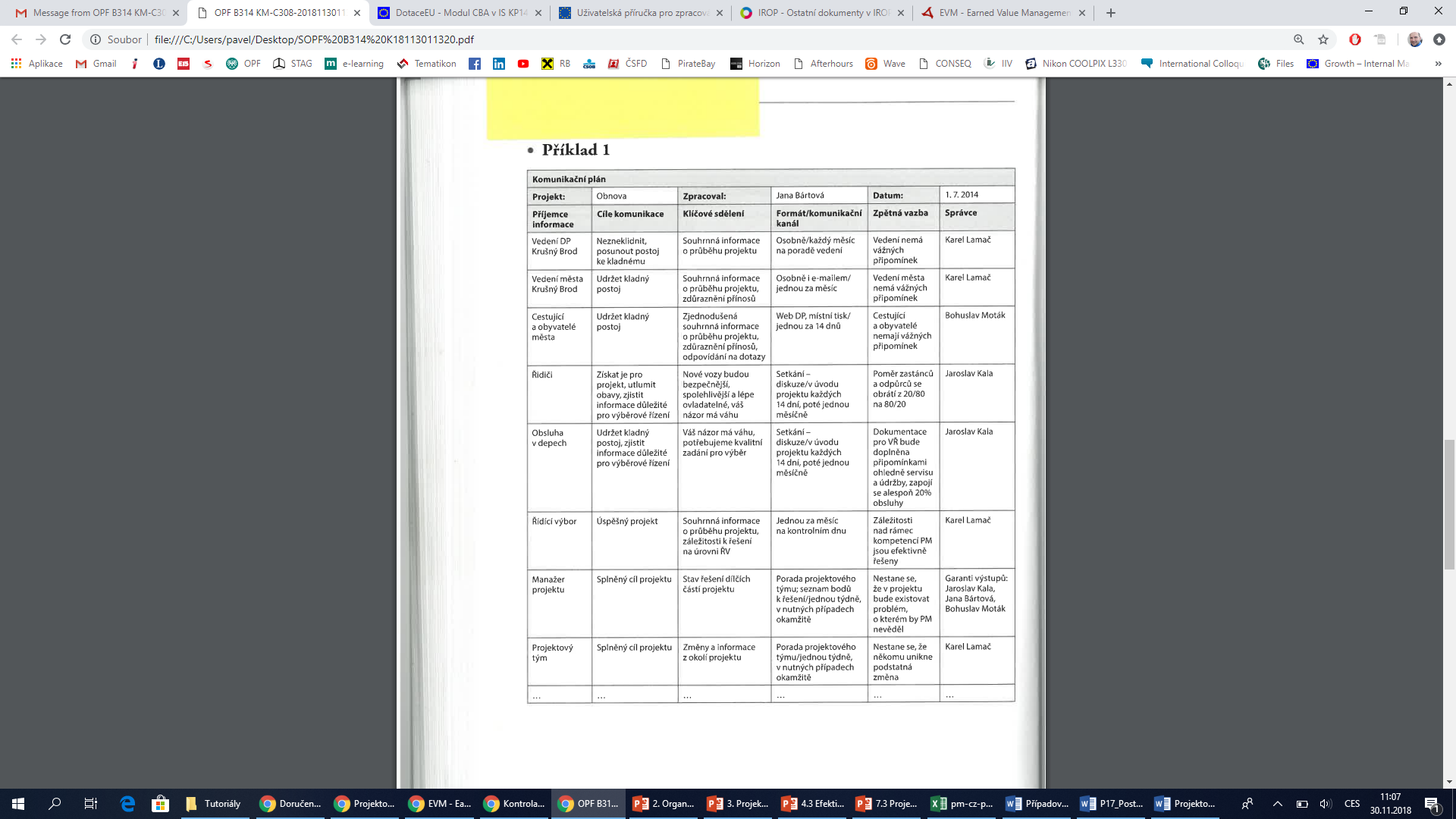 Příklad Registru rizik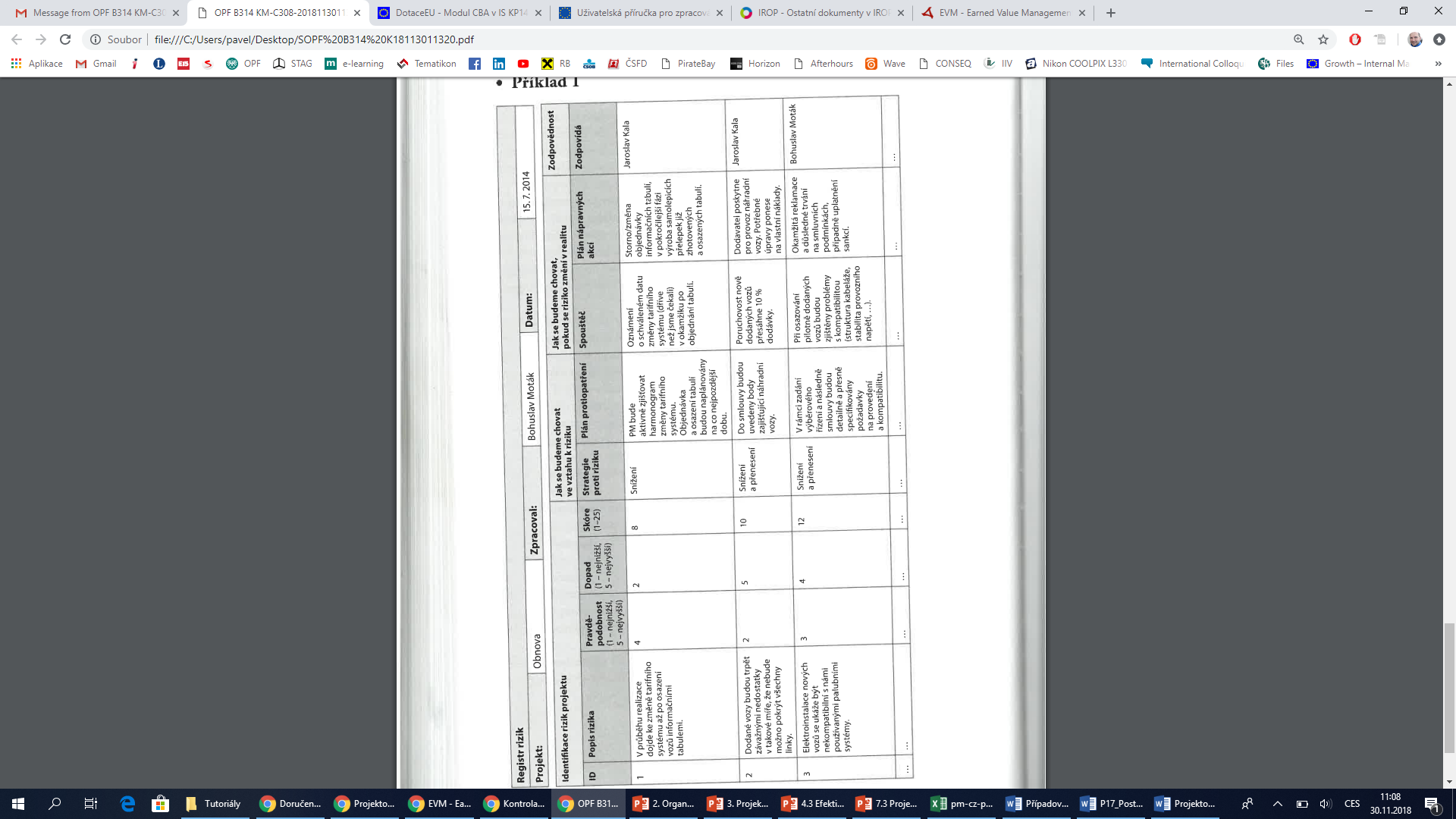 